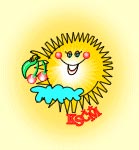         OV KSČM Ústí nad Orlicí Vás srdečně zve naXXVIII. Přátelské setkání Čechů, Moravanů a Slováků u zemské hranice na Lázku, které se uskuteční v sobotu dne 4. srpna 2018.P r o g r a m :11.30 – 12.45 hodin  –  DUALL  Sopotnice                                    12.45 – 14.00 hodin            -     položení květin u památníku odboje, pietní vzpomínka, projev člena                 ÚV  KSČM, zdravice hostů, diskusní stansoutěž pro děti, mládež a rodinné týmy „O pohár KV KSČM Pardubice“od 14.00 hodin                                         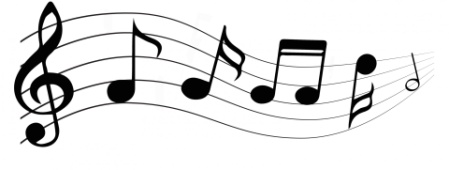                      z Dolního Újezdu u Litomyšle pod vedením Petra ČermákaJízdní řád autobusu LÁZEK – 1. trasa:Ústí nad Orlicí – U Václava ……………………………..…..……………….….9.30  hodinÚstí nad Orlicí – nám. Svobody………………………… ………………..……9.35  hodinÚstí nad Orlicí – nemocnice…………………….………….…………………...9.40  hodinÚstí nad Orlicí – Dukla ……………………………………………………….…….9.45  hodinČeská Třebová – PRIMONA ......................................................   10.00 hodinČeská Třebová - POLIKLINIKA………………...............................….. .10.05 hodinČeská Třebová - NÁDRAŽÍ  ČD ....................................................10.10 hodin Třebovice  - rozcestí k nádraží……………..………………………………..   10.20 hodinDamníkov – Dům zdraví ……………………………………………………….….10.30 hodinRudoltice – křižovatka k zastávce ČD ………………………………………. 10.40 hodinRudoltice – zámeček………………………………………………………………..10.45 hodinLanškroun – tržnice ………………………………………………………………….10.50 hodin                      Miláno …………………………………………………………………  10.55 hodinAlbrechtice……………………………………………………………………………….11.00 hodinHeřmanice- Chudoba……………………………………………………………… .11.10 hodin Jízdní řád autobusu LÁZEK – 2. trasa:Vysoké Mýto – Tejnora…………..……………………………..…..………..….     10.00  hodinChoceň – Obchodní akademie ………………………… ……………..……..……10.15  hodinLitomyšl – autobusové nádraží…………………….………….…………………...10.30  hodin